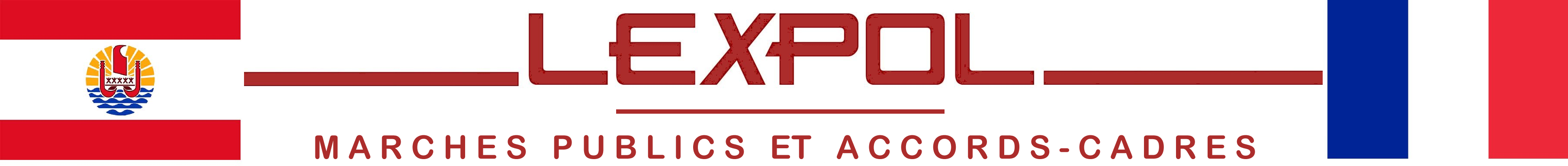 Ce formulaire est un modèle non obligatoire qui peut être utilisé par les titulaires de marchés publics en cours d’exécution, pour demander l’acceptation d’un sous-traitant et l’agrément de ses conditions de paiement, en application des articles LP 421-1 et suivants du code polynésien des marchés publics.Le sous-traitant est donc présenté après la notification du marché. Pour déclarer un Sous-traitant au moment du dépôt de l’offre, il convient d’utiliser la déclaration de sous-traitance – volet 1 (formulaire lexpol « LC4 ») et volet 2 (formulaire « EC2 »)).Le document « LC5 » doit être signé par le titulaire et par le sous-traitant. Sa signature par l’autorité compétente habilitée à signer le marché ou l’accord-cadre vaut acceptation du sous-traitant et agrément de ses conditions de paiement. LC5ACTE SPECIAL DE SOUS-TRAITANCEA – Identification de l’acheteur public A 1 - Désignation de l’acheteur public : La Polynésie française, représentée par Monsieur Le Ministre du logement, de l’aménagement, en charge des transports interinsulairesBâtiment administratif A 2 – 4ème étageRue du Commandant Destremeau - PapeeteAdresse postale : B.P. 3551  -  98713 PAPEETE  - TAHITI  - Polynésie françaiseTéléphone :	(689) 40 46 82 50Fax : 	(689) 40 46 82 51Courriel :	secretariat@logement.min.gov.pf A 2 – Personne habilitée à donner les renseignements prévus à l’article LP 413-4 du code polynésien	
 des marchés publics (nantissements ou cessions de créances)Mme Catherine ROCHETEAUDirectrice des Affaires Maritimes PolynésiennesImmeuble SAT NUI, N°12, voie M, Fare Ute, PapeeteAdresse postale : BP.9005 – 98716 – Pirae – TAHITI – Polynésie françaiseTel : + (689) 40.54.45.00Fax : + (689) 40.54.45.04Courriel : accueil.dpam@maritime.gov.pf B - Marché public ou accord-cadre concernéObjet du marché public(*) :Marché AO n° MLA-DPAM-2021-06 : Retrait d’une épave gisant sur le récif de l’atoll de Arutua.Prestations de services consistant à retirer l’épave du navire dénommé « SHEN GANG SHUN 1 » échoué sur le récif corallien de l’atoll de Arutua avec les impératifs suivants : a)	réduction au minimum de l’impact des travaux sur le récif corallien ; b)	aucune pollution marine ou terrestre par les polluants se trouvant actuellement dans le navire ou aux alentours (par exemple carburant, huiles, gaz des bonbonnes et chambres frigorifiques, peintures, piles, poissons et appâts putréfiés, sacs plastiques et fils nylon, affaires diverses, …) ; c)	remise en état du site d’échouement avec notamment nettoyage du site et des traces éventuelles d’hydrocarbures ; d)	pas d’immersion de l’épave dans les eaux territoriales ou la zone économique exclusive de la Polynésie française ; e)	démantèlement de l’épave dans un lieu approprié avec remise des déchets à un organisme spécialisé de stockage et de traitement des déchets.Il n’est pas envisageable de remorquer l’épave à flot vers un autre lieu pour son démantèlement en raison des risques trop importants de perte du navire par naufrage.Lot n° 1 : Dépollution du navire « SHEN GANG SHUN 1 »Lot n° 2 : Retrait proprement-dit du navire « SHEN GANG SHUN 1 »Lot n° 3 : Opération complète de dépollution et de retrait du navire « SHEN GANG SHUN 1 »N° du marché public :	………………………………..……………Date de notification :	………………………………..……………Lot concerné : 	lot n° ……..……………C – Objet de la déclaration du sous-traitant La présente déclaration de sous-traitance constitue :(Cocher la case correspondante.)	un acte spécial portant acceptation du sous-traitant et agrément de ses conditions de paiement ;	un acte spécial modificatif ; il annule et remplace 	la déclaration de sous-traitance (volets administratif et financier) présentée au moment du dépôt de l’offre ;ou	l’acte spécial de sous-traitance du ……………….…………..……. .D – Identification du titulaire du marché public ou de l’accord-cadreNom commercial et dénomination sociale de l’opérateur économique : Numéro TAHITI (ou RIDET ou SIRET) : ……………………………………………………Coordonnées :(*si elle est différente de celle de l’établissement)Forme juridique de l’opérateur économique : (Entreprise individuelle, SA, SARL, EURL, association, établissement public, etc.) En cas de groupement d’opérateurs économiques, identification et coordonnées du mandataire du groupement : E – Identification du sous-traitantNom commercial et dénomination sociale : Numéro TAHITI (ou RIDET ou SIRET)  : ……………………………………………………Coordonnées :(*si elle est différente de celle de l’établissement)E – Identification du sous-traitant   (suite)Forme juridique du sous-traitant : (Entreprise individuelle, SA, SARL, EURL, association, établissement public, etc.) Personne(s) physique(s) ayant le pouvoir d’engager le sous-traitant :(Indiquer le nom, prénom et la qualité de chaque personne)Le sous-traitant déclare remplir les conditions pour avoir droit au paiement direct : (Cocher la case correspondante.)  OUI			  NONF – Nature et prix des prestations sous-traitées Nature des prestations sous-traitées :Montant maximum des sommes à verser par paiement direct au sous-traitant : Montant maximum HT :	………………………….…………..….. Taux de la TVA :		……………………………..……….….. Montant maximum TTC :	…………………………………...……..Modalités de variation des prix :G - Conditions de paiementG.1 - Compte(s) à créditer :Le sous-traitant doit joindre un ou des relevé(s) d’identité bancaire ou postal.)Nom de l’établissement bancaire :Numéro de compte :Conditions de paiement prévues par le contrat de sous-traitance :G.2 - Avance (article LP 411-2 et suivants du code polynésien des marchés publics (CPMP)) :Le sous-traitant demande à bénéficier d’une avance :	   OUI			   NON(Cocher la case correspondante.)H - Interdictions de soumissionnerAfin d’attester qu’il n’entre dans aucun des cas d’interdiction de soumissionner prévu à l’article LP 233-1 du code polynésien des marchés publics, le sous-traitant produit une déclaration sur l’honneur.I - Obligations fiscales et sociales Récapitulatif des pièces demandées par l’acheteur public dans l'avis d'appel public à la concurrence, le règlement de consultation ou la lettre de consultation qui doivent être fournies, en annexe du présent document, par le sous-traitant pour justifier qu’il a satisfait à ses obligations fiscales et sociales.  Attestation de la Direction des impôts et des contributions publiques et de la Recette des impôts ;(justifiant, au 31 décembre de l'année précédant celle au cours de laquelle a lieu le lancement de la consultation, de la situation fiscale régulière du sous-traitant à l'égard de ses obligations déclaratives) Attestation de la Direction générale des finances publiques ;(justifiant, au 31 décembre de l'année précédant celle au cours de laquelle a lieu le lancement de la consultation, de la situation fiscale régulière du sous-traitant à l'égard de ses obligations de paiement des impôts exigibles) Attestation établie par la Caisse de prévoyance sociale.(justifiant, au 31 décembre de l'année précédant celle au cours de laquelle a lieu le lancement de la consultation, que le sous-traitant est à jour de ses obligations de déclaration et pour les régimes contributifs, de paiement des cotisations, majorations et pénalités et autres contributions exigibles)J - Renseignements relatifs à la capacité financière, technique et professionnelle du sous-traitant Des pièces demandées par l’acheteur public dans l'avis d'appel public à la concurrence, le règlement de consultation ou la lettre de consultation doivent être fournies par le candidat pour justifier de ses capacités professionnelles, techniques et financières: Le sous-traitant doit les fournir également.A cet effet, le sous-traitant est appelé à remplir un formulaire lexpol « LC2 » tel que celui joint au dossier de consultation des entreprises (DCE) et à fournir en annexe tous les documents (liste(s), attestation(s), déclaration(s)) éventuellement demandés par l’acheteur public.K- Cession ou nantissement des créances résultant du marché public  (Cocher les cases correspondantes.)1°  La présente déclaration de sous-traitance constitue un acte spécial ; le titulaire établit qu'aucune cession ni aucun nantissement de créances résultant du marché public ne font obstacle au paiement direct du sous-traitant, dans les conditions prévues à l'article LP 421-5 du code polynésien des marchés publics, en produisant en annexe du présent document : l'exemplaire unique ou le certificat de cessibilité du marché public qui lui a été délivré,OU une attestation ou une mainlevée du bénéficiaire de la cession ou du nantissement de créances.2°  La présente déclaration de sous-traitance constitue un acte spécial modificatif :	le titulaire demande la modification de l'exemplaire unique ou du certificat de cessibilité prévus à l'article LP 421-5 du code polynésien des marchés publics qui est joint au présent document ;OU	l’exemplaire unique ou le certificat de cessibilité ayant été remis en vue d'une cession ou d'un nantissement de créances et ne pouvant être restitué, le titulaire justifie soit que la cession ou le nantissement de créances concernant le marché public est d'un montant tel qu'il ne fait pas obstacle au paiement direct de la partie sous-traitée, soit que son montant a été réduit afin que ce paiement soit possible. Cette justification est donnée par une attestation ou une mainlevée du bénéficiaire de la cession ou du nantissement de créances résultant du marché qui est jointe au présent document.L- Justificatif prouvant l’habilitation de la personne signataire à engager le sous-traitantLa personne physique signataire certifie avoir le pouvoir d’engager l’entreprise qu’elle représente.A cet effet, le sous-traitant doit fournir un justificatif qui prouve que le signataire est bien son représentant légal.(Par exemple, pour les entreprises, joindre un extrait de Kbis de moins d’un an, sur lequel figure les nom et prénom(s) de la personne qui signe les documents du marché en tant que dirigeant(e) (gérant(e), directeur(rice) général(e), président(e)…) suffit.Dans l’hypothèse où le signataire n’apparaît pas dans les documents officiels de l’entreprise, il lui est alors nécessaire de présenter un pouvoir signé par un représentant légal de la société dont le nom figure sur le Kbis fourni. 	
En cas de délégation, le pouvoir doit revêtir les deux signatures, celles du délégant figurant sur le Kbis et celle du signataire des pièces du marché.)M – Demande d’acceptation et d’agrément des conditions de paiementLe titulaire présente le sous-traitant désigné ci-dessus en rubrique « E ». Fait à …………………………………………………, le …………………………………………………, (*) Le signataire doit avoir le pouvoir d’engager l’opérateur économique qu’il représente.N – Acceptation du sous-traitant et agrément de ses conditions de paiement A : ……………..……………, le ………………..…………SignatureLe ministre du logement, de l’aménagement,
en charge des transports interinsulairesO – Notification de l’acte spécial au titulaire NB. Une copie de l'acte spécial doit être remise à chaque sous-traitant bénéficiant du paiement direct par l'acheteur public. En cas de remise contre récépissé : (Le titulaire signera la formule ci-dessous :)« Reçu à titre de notification une copie du présent marché public ou accord-cadre »A : ……………………………, le …………………….…………Signature du titulaire En cas de notification par voie électronique : (Indiquer la date et l’heure d’accusé de réception de la présente notification par le titulaire.)……………………………………………………………………………………………………………………………………………………………………………….. En cas d’envoi en lettre recommandée avec accusé de réception : (Coller ci-après l'avis de réception postal, daté et signé par le titulaire)